Mateřská škola Vraný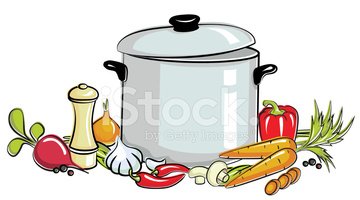 VNITŘNÍ ŘÁD ŠKOLNÍ JÍDELNYObsah1.     Úvodní ustanovení 2.     Práva a povinnosti strávníků, pravidla vzájemných vztahů s pracovníky školy2.1   Práva a povinnosti dětí/žáků2.2.  Práva a povinnosti zákonných zástupců dětí/žáků2.3   Zákonní zástupci dětí/žáků mají právo2.4   Zákonní zástupci dětí/žáků jsou povinni2.5.  Pravidla vzájemných vztahů mezi strávníky, zákonnými zástupci a pracovníky školy2.6.  Pravidla vzájemných vztahů ve školní jídelně3.     Provoz a vnitřní režim školy3.1   Účastníci stravování3.2   Provoz školní jídelny3.3.  Cena stravného a platby3.4.  Vnitřní režim školní jídelny3.5   Vnitřní řád školní jídelny, účinnost od 1. 9. 20224.     Podmínky zajištění bezpečnosti a ochrany zdraví dětí a jejich ochrany před sociálně patologickými jevy a před projevy diskriminace, nepřátelství, nebo násilí4.1.  Bezpečnost a ochrana zdraví dětí4.2.  Postup pro informování o úrazu4.3.  Prevence sociálně-patologických jevů, prevence a řešení šikany ve škole5.     Podmínky zacházení s majetkem školní jídelny1. Úvodní ustanoveníVnitřní řád školní jídelny (dále jen ŠJ) je vydán v souladu s § 30 ZÁKONA Č. 561/2004 Sb. o  předškolním, základním středním, vyšším odborném a jiném vzdělávání (školský zákon) ve znění pozdějších předpisů. Provoz školní jídelny se řídí vyhláškou č.107/2005 Sb. (o školním stravování), vyhláškou č. 84/2005 Sb. (o nákladech na závodní stravování a jejich úhradě v příspěvkových organizacích) a vyhláškou 137/2004 Sb. (o hygienických požadavcích na stravovací služby), vše v platném znění. Vnitřní řád ŠJ je nedílnou součástí školního řádu a zásad školního stravování. Ve školní jídelně mají právo se stravovat děti, žáci a zaměstnanci školy v souladu s vnitřními předpisy školy. Přihláškou ke stravování strávník (zaměstnanec školy) nebo zákonný zástupce strávníka (dítěte/žáka) souhlasí s vnitřním řádem ŠJ a podmínkami školního stravování a je také povinen se průběžně seznamovat s veškerými změnami, které jsou vyvěšeny na nástěnce u ŠJ nebo na webových stránkách školy. Vnitřní řád je k dispozici v ředitelně školy, u vedoucí školní jídelny a na webových stránkách školy.2. Práva a povinnosti strávníků, pravidla vzájemných vztahů s pracovníky školy2.1 Práva a povinnosti dětí/žákůKaždé dítě/žák navštěvující Mateřskou školu Vraný a Základní školu Vraný má právo na celodenní stravu a pitný režimDítě má právo odmítnout stravuDítě má právo být respektováno (při volbě druhu a množství stravy)Dítě má povinnost dodržovat daná pravidla a vnitřní řád školní jídelny při stravování v budově školyDítě má povinnost dbát pokynů pedagogických pracovníků i ostatních pracovníků školy během stravováníDítě má povinnost šetrně zacházet s nádobím, ostatními předměty a věcmi v prostorách školní jídelnyDítě má právo na kulturní prostředí při stolováníDítě má právo na porci odpovídající normativu dle věkových kategoriíDítě má právo na dostatek času na konzumaci stravy2.2 Práva a povinnosti zákonných zástupců dětí/žákůZákonní zástupci mají právo na informaci o průběhu stravování dětí v budově školyZákonní zástupci mají právo vyjadřovat se k záležitostem týkajících se stravování dětíZákonní zástupci mají povinnost sdělit personálu mateřské nebo základní školy alergie a jiné reakce dítěte na daný druh potravinyZákonní zástupci mají povinnost řídit se vnitřním řádem školní jídelnyZákonní zástupci mají povinnost platit za odebranou stravu v daném termínu2.3 Zákonní zástupci dětí/žáků mají právovznést připomínky či návrhy k práci školní jídelny prostřednictvím vedoucí ŠJ nebo ředitelky mateřské školyodebrat si stravu za první den neplánované nepřítomnosti dítěte ve škole2.4 Zákonní zástupci dětí/žáků jsou povinniřádně vyplnit přihlášku do ŠJinformovat školu o zdravotní způsobilosti, zdravotních obtížích dítěte a jiných závažných skutečnostech, na které je nutno brát ohled ze zdravotního hlediskavčas uhradit náklady na školní stravovánídodržovat termín odhlašování obědůodhlásit stravování dítěte den předem nebo ráno do 8 hodiny ranní2.5 Pravidla vzájemných vztahů mezi strávníky, zákonnými zástupci a pracovníky školyDohled nad dětmi je zabezpečován pracovníky mateřské školy v prostorách třídy, pracovníky základní školy v prostorách jídelnyDěti jsou ve vztahu k pedagogickým pracovníkům i ostatním pracovníkům školy povinny dodržovat pravidla slušného chováníVztahy zákonných zástupců s pracovníky školy jsou založeny na vzájemném respektu a  slušnosti2.6 Pravidla vzájemných vztahů ve školní jídelněDěti, zaměstnanci školy i zákonní zástupci žáků se k sobě chovají slušně a ohleduplněDěti prokazují úctu pedagogickým i ostatním pracovníkům školy, zdraví je při setkání, stejně jako ostatní dospělé návštěvníky školyDohled ve školní jídelně vydává dětem pokyny, které souvisí s plněním Vnitřního řádu ŠJ a se zajištěním bezpečnosti a dalších nezbytných organizačních opatření3. Provoz a vnitřní režim školní jídelny3.1. Účastníci stravováníŠJ především zajišťuje stravování dětí v době jejich pobytu v mateřské a základní škole a  umožňuje stravování vlastních zaměstnanců školyV případě opakovaného nedodržování vnitřního řádu ŠJ (zejména ohrožování bezpečnosti a hygieny stravování), má ředitelka mateřské školy právo po předchozím upozornění vyloučit strávníka ze stravování ve ŠJ3.2.  Provoz školní jídelnyDoba výdeje stravy:    svačina od 8.45 hodinoběd od 11.30 hodinodpolední svačina od 14.15 hodinStravování zaměstnanců se řídí vyhláškou č. 84/2005 a vnitřním platovým předpisemVydávaná strava je určena ke konzumaci v prostorách školní jídelny pro žáky základní školy, v prostorách třídy určené ke konzumaci pro děti mateřské školy. Škola si vyhrazuje právo na úpravu režimu konzumace těchto součástí oběda.Pro děti se obědy do jídlonosičů vydávají v ceně finanční normy pouze první den onemocnění. Následně je zákonný zástupce povinen stravu odhlásit. Za odnesenou stravu ze ŠJ nemají pracovníci ŠJ zodpovědnost.Odhlášky se v pracovní dny provádějí den předem, nejpozději do 8.00 hodin. Strávníci musí být v době nemoci odhlášeni! Neodhlášená strava je strávníkům naúčtována. Na náhradu není nárok. Odhlášky se provádí: osobně, telefonickyZákonný zástupce je povinen odhlásit stravování do druhého dne nepřítomnosti dítěte ve škole (Vyhláška č. 107/2005 Sb., § 4, odst. 9). Neučiní-li tak, bude mu strava od druhého dne nepřítomnosti ve škole doúčtována.Jídelní lístek je vyvěšený na nástěnce u školní jídelny a na webových stránkách školyZ provozních či dodavatelských důvodů si ŠJ vyhrazuje právo na změnu jídelníčkuŠkolní jídelna vaří jedno jídlo. Všichni strávníci mají automaticky přihlášeno jedno jídlo3.3. Cena stravného a platbyCena stravného pro školní rok 2022/2023 je:Děti 3-6 let                	                                      Ranní svačina			13,-Kč         Oběd                                      29,-Kč                                     Odpolední svačina		10,-Kč                                                  CELKEM			52,-KčŽáci 7 -10 let                         Ranní svačina			16,-Kč                                      Oběd				37,- Kč                                  Odpolední svačina		11,- Kč                                                  CELKEM			64,- KčŽáci  11-14letRanní svačina			16,- KčOběd				 39,-KčOdpolední svačina 		11,- KčCELKEM			66,- KčStrávníci jsou zařazeni do věkových kategorií podle věku, kterého dosáhnou v daném školním roce.Zaměstnanci			Oběd                                         38,- KčRežie FKSP                              13,- KčStravné se platí převodem z jakéhokoliv účtu nebo hotovostně u vedoucí školní jídelnyZpůsob úhrady: příkazem z účtu, v hotovosti u vedoucí školní jídelny nebo ředitelky MŠVeškeré přeplatky jsou automaticky převáděny do záloh na stravování na další měsíc (popřípadě školní rok). Po dohodě s rodiči mohou být vráceny v hotovosti nebo na účet zákonného zástupce3. 4 Vnitřní režim školní jídelnyStrava se vydává dítěti, pokud se daný den zúčastní předškolního či základního vzdělávání. V případě nemoci se strava vydává rodičům do jídlonosiče pouze první den nepřítomnosti.3. 5 Vnitřní řád školní jídelny, účinnost 1. 9. 2022Řád školní jídelny je součástí organizačního řádu školyŠkolní jídelna je v provozu v pracovní dny od 09:30- 15:30hod.Školní jídelna je součástí mateřské školy. Nachází se ve společné budově s mateřskou a základní školouDohled ve školní jídelně zajišťují pedagogičtí pracovníci školyDěti přicházejí ke stolům pod dohledem učitelekDěti dbají pokynů učitelek a pracovníků školní kuchyněDěti si po příchodu z toalety sednou ke stolečkům. Polévku nalévá paní kuchařka. Pro hlavní jídlo si každé dítě dojde samo k paní kuchařcePo jídle odnášejí použité nádobí na odkládací pultDohlížející pracovníci vydávají pokyny k zajištění kázně žáků a dbají na dodržování hygienických a kulturních stravovacích návykůsledují reakce strávníků na množství a kvalitu jídla (teplota, chuť, vzhled, množství soli a koření,…). V případě pochybností může požádat pracovníky stravovacího provozu o degustační porci a připomínky zapsat do provozní knihy, která je k těmto účelům vedena ve stravovacím zařízenísledují způsob výdeje stravy, při opakovaných problémech s plynulostí výdeje stravy upozorní vedení školy, které s vedoucí stravovacího provozu projedná nápravusledují dodržování hygienických pravidel vydávajícím personálem stravovacího provozu – pracovní pláště a jejich čistota, pokrývky hlavy, rukavice, apod.zamezují vstupu cizích osob do jídelnysledují dodržování jídelníčkusledují čistotu vydávaného nádobí, příborů, tácůregulují osvětlení a větránísledují odevzdávání nádobí strávníkyDěti, které se vzdělávají v mateřské škole, se stravují u stolečků ve třídě MŠ, která je určená pro stravování.Děti přicházejí ke stolečkům pod dohledem učitelekDěti dbají pokynů učitelek a pracovníků školní kuchyněDěti si po příchodu z toalety sednou ke stolečkům. Polévku nalévá paní kuchařka. Pro hlavní jídlo si každé dítě dojde samo k paní kuchařce, která jej dováží na servírovacím vozíku ze školní jídelnyPo jídle odnášejí použité nádobí na odkládací vozíkStrávníci dodržují školní řád, vnitřní řád ŠJ a hygienická pravidla. Dbají na čistotu stravovacích prostor a udržování kulturního prostředí ŠJStrávníci – zaměstnanci odebírají stravu pouze v den pracovní směnyBěžný úklid během provozní doby zajišťuje v jídelně pracovnice školní jídelny ve spolupráci s provozními zaměstnanci (zejména uklízečky), včetně úklidu stolů a podlahy znečištěným jídlemÚklid ve třídě, jež je učená pro děti mateřské školy ke konzumaci jídel zajišťuje uklízečka  Ředitelka školy vydává pokyny pro děti, žáky a rodiče – způsob přihlašování a odhlašování ke stravování, výdej jídla, výdej jídla při onemocnění žáků, způsob placení. Pokyny jsou trvale vyvěšeny ve školní jídelně a dále tak, aby byly přístupny i zákonným zástupcům, kteří nevstupují do školní jídelny (webové stránky školy)Vedoucí stravovacího provozu vyvěšuje jídelníček ve školní jídelně na období jednoho týdne předem.4. Podmínky zajištění bezpečnosti a ochrany zdraví dětí a jejich ochrany před sociálně patologickými jevy a před projevy diskriminace, nepřátelství nebo násilíBezpečnost a ochrana zdraví dětíDěti jsou povinny chránit své zdraví i zdraví ostatníchDěti jsou povinny řídit se řádem ŠJ, pokyny pedagogických i ostatních pracovníků školyDo prostoru školní jídelny nemají přístup osoby, které se nestravují nebo si neodebírají stravu do jídlonosičůBezpečnost zajišťuje vždy učitelkaKaždý pracovník školy i ŠJ je povinen hlásit vedení školy (vedoucí ŠJ, ředitelce školy) veškeré závady na zařízení, v případě akutního ohrožení zdraví zajistí ve spolupráci s vedením školy náhradní prostory pro výdej a konzumaci jídla4.2 Postup pro informování o úrazuDítě hlásí každý úraz, poranění či nehodu ve školní jídelně pedagogickému dohledu či jinému pracovníkovi školyKaždý pracovník školy, který je informován o úrazu dítěte, je povinen zajistit první pomoc a neprodleně to oznámit zákonnému zástupci dítěte a vedení školy. Je povolán zákonný zástupce, aby zajistil případný transport za ošetřením dítěte4.3 Prevence sociálně-patologických jevů, prevence a řešení šikany ve škole Každý pedagogický pracovník důsledně řeší a oznamuje vedení školy jakékoli náznaky projevu násilí, šikany a rasismu.5. Podmínky zacházení s majetkem školní jídelnyDítě má právo užívat zařízení školní jídelnyUdržuje v pořádku a nepoškozené všechny věci, které tvoří zařízení školní jídelny, dbá na čistotuZa škodu na majetku ŠJ způsobenou úmyslně nebo z nedbalosti bude vyžadována odpovídající náhrada od zákonného zástupce dítěte.Vnitřní řád školní jídelny je účinný od 01. 09. 2022Ve Vraném dne 01. 09. 2022 					……………………….										Mgr. Kateřina Čadková									ředitelka mateřské školy 